Judul Ditulis dengan Font Book Antiqua Bold (16 pt) dan Dibuat Menarik dengan Tidak Melebihi 14 KataPenulis Pertama1*, Penulis Kedua21 Jurusan Matematika, Fakultas MIPA, Universitas Negeri Gorontalo, Jl. Jenderal Sudirman No. 06 Kota Gorontalo 96128, Indonesia2 Departemen Matematika, Fakultas MIPA, Institut Teknologi Bandung,Jl. Tamansari 64, Bandung 40116, Indonesia* Penulis Koresponden. Email: email@jjom.com1.  PendahuluanPengantar harus jelas dan memberikan masalah yang akan dibahas dalam naskah. Sebelum tujuan, penulis harus memberikan latar belakang yang memadai, dan survei literatur yang sangat singkat untuk merekam solusi yang ada, untuk menunjukkan mana yang terbaik dari penelitian sebelumnya, untuk menunjukkan keterbatasan utama dari penelitian sebelumnya, untuk menunjukkan apa yang Anda harap untuk dicapai (untuk memecahkan keterbatasan), dan untuk menunjukkan manfaat ilmiah atau hal baru dari makalah anda. Pada akhir paragraf, penulis harus mengakhiri dengan komentar tentang signifikansi mengenai identifikasi masalah dan tujuan penelitian.Pengiriman naskah dilakukan secara online melalui website JJoM dengan cara melakukan register terlebih dahulu.  Alamat website dapat diakses melalui http://ejurnal.ung.ac.id/index.php/jjom. Apabila mengalami kesulitan dalam mengunggah naskah secara online dapat menghubungi Redaksi melalui email: info.jjom@ung.ac.id. Naskah yang ditulis minimal mengandung materi dengan urutan sebagai berikut: judul, nama penulis, afiliasi dan alamat, abstrak, pendahuluan, metode, hasil dan pembahasan, kesimpulan, ucapan terima kasih (opsional), referensi.Judul. Menggambarkan isi pokok tulisan secara ringkas dan jelas maksimum 14 kata, ditulis dalam bahasa Indonesia untuk naskah dalam bahasa Indonesia dan ditulis dalam bahasa Inggris untuk naskah dalam bahasa Inggris.Nama lengkap penulis. Ditulis lengkap (tidak disingkat) dan tanpa gelar. Alamat lengkap penulis. Ditulis lengkap nama instansi, asal penulis, dan alamat surat instansi kota, kode pos, dan negara serta alamat e-mail untuk korespondensi.2.  MetodeMetode ini bersifat opsional untuk artikel penelitian asli. Metode ini ditulis secara deskriptif dan harus memberikan pernyataan terkait metodologi yang digunakan pada penelitian. Metode ini sebisa mungkin memberi gambaran kepada pembaca terkait hal-hal yang dilakukan dalam penelitian.3.  Hasil dan PembahasanBagian ini adalah bagian paling penting dari artikel Anda. Analisis atau hasil penelitian harus jelas dan ringkas. Hasilnya harus meringkas (ilmiah) temuan daripada memberikan data dengan sangat rinci. Harap disorot perbedaan antara hasil atau temuan Anda dan publikasi sebelumnya oleh peneliti lain.3.1.  Subjudul Pembahasan Pemisahan antara judul utama, sub-judul dan sub-subjudul harus diberi nomor dalam naskah, sebagai contoh sebagai berikut:3.2.  Persamaan Matematika Persamaan matematik harus diberi nomor secara berurutan dan dimulai dengan (1) sampai akhir makalah termasuk appendix. Penomoran ini harus diawali dan diakhiri dengan kurung buka dan kurung tutup dan rata kanan. Tambahkan satu spasi kosong di atas dan di bawah persamaan. Ukuran pada persamaan adalah Full 11pt, Subscript/superscript 8 pt, Sub-Subscript/superscript 6pt, Symbol 12 pt, Sup-symbol 10 pt. Sisipkan (insert) equation untuk menuliskan persamaan matematika dengan style math.Semua penulisan variabel ditulis dengan italic dengan index angka dalam century schoolbook, contoh, .  Gunakan tanda ” : ”untuk jelaskan arti variable dan ”=” jika variable itu bernilai sebuah angka atau persamaan.  : jumlah data,  .  Penulisan angka desimal dipisahkan dengan koma ”,” dan bila lebih dari satu gunakan titik koma, ”;”, sebagai pemisah Misal (0,234; 123,135; 4562,234). Semua parantheses ditulis dengan huruf Century Schoolbool, , [i].3.3.  Tabel dan Gambar Tabel dan Gambar disajikan rata tengah dan dikutip dalam naskah. Angka-angka harus dapat dibaca dengan jelas dan setidaknya memiliki resolusi 300 DPI (Dots Per Inch) untuk kualitas cetak yang baik. Tabel dibuat dengan model terbuka (tanpa garis vertikal) seperti ditunjukkan di bawah ini:Table 1. Gunakan huruf besar hanya di awal nama tabel tanpa diakhiri titikSource: Chitnis, 2005 (Edited)Setiap gambar harus diberikan keterangan di bawah gambar. Keterangan pada tabel diberikan di atas tabel. Keterangan dituliskan dengan huruf kecil kecuali pada karakter pertama pada tiap kalimat. Seluruh gambar harus diberi penomoran secara berurutan. Gambar dan tabel diletakkan di tengah halaman (center alignment).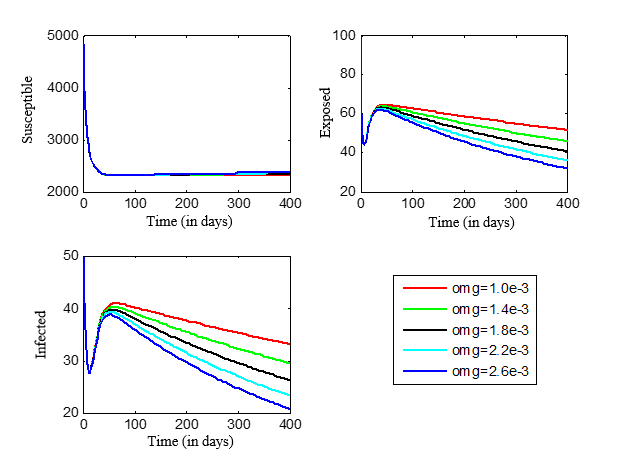 Gambar 1.  Gunakan huruf besar hanya di awal nama gambar tanpa diakhiri titik 4.  KesimpulanKesimpulan berisi deskripsi yang harus menjawab tujuan penelitian. Berikan kesimpulan yang jelas dan ringkas. Jangan mengulangi abstrak atau hanya menggambarkan hasil penelitian. Berikan penjelasan yang jelas tentang kemungkinan aplikasi dan / atau saran yang terkait dengan temuan penelitian.Ucapan Terima Kasih Tuliskan ucapan terima kasih disni jika ada) terutama mereka yang membantu dalam pendanaan riset Anda. Sertakan individu yang telah membantu Anda dalam penelitian: Penasihat, pendukung Keuangan, atau mungkin pendukung lainnya.Referensi Referensi di akhir naskah harus ditulis sesuai dengan contoh berikut ini. Kutip hanya item yang telah Anda baca. Dianjurkan menggunakan Aplikasi Referensi Manajer seperti EndNote, Mendeley, Zotero, dll. Gunakan artikel lain yang dipublikasikan dalam jurnal yang sama dengan model. Semua publikasi yang dikutip dalam teks harus dimasukkan sebagai daftar Bibliografi dengan format APA Style. Jika penulis lebih dari tiga gunakanlah nama pengarang utama dan ’et al.’ untuk mengacu pada penulis yang lain pada satu referensi yang sama, contoh, (Fu et al.,[1];  Varikoden et al, [2]) pada akhir kalimat, atau Rao [10] menyatakan kalimat berikut ini. Berikut contoh penulisan referensi dengan APA Style:Jurnal: [1] Fu, Z.Y., Chen, H.S., Zhang, W., Xu, Q.X., Wang, S.,& Wang, K.L. (2015). Subsurface flow in a soil mantled subtropical dolomite karst slope: A field rainfall simulation study. Geomorphology. 250, 1-14. doi:10.1016/j.geomorph.2015.08.012.[2] Varikoden, H., Revadekar, J.V., Choudhary, Y., & Preethi, B. (2015). Droughts of Indian Summer Monsoon Associated With El Niño and Non-El Niño Years. International Journal Of Climatology, 35, 1916–1925. doi: 10.1002/joc.4097. [3] Supriatna, A.K, Soewono, E., & van Gils, S.A.  (2008). A Two-Age-Classes Dengue Transmission Model. Mathematical Biosciences, 216, 114-121. Prosiding:[4] Chaipimonplin, T. (2016). Global navigation satellite system in Thailand. In Proceedings of the ICOIRS, 86-89. Yogyakarta, Indonesia: The 2nd International Conference of Indonesian Society for Remote Sensing. [5] Ruchjana, B.N., Borovkova, S.A.,  & Lopuhaa, H.P. (2012). Least squares estimation of Generalized Space Time AutoRegressive (GSTAR) model and its properties, 61 -64. USA: The 5th International Confences on Research and Education in Mathematics, American Institute of Physics Conference Proceedings.Artikel dalam buku:[6] Das, D.M., Singh, R., Kumar, A., Mailapalli, D.R., Mishra, A., & Chatterjee, C. (2016). A multi-model ensemble approach for stream flow simulation. In Panigrahi, B. & Goyal, M.R. (Ed.), Modeling Methods and Practices in Soil and Water Engineering, 72-102. CRC Press. Thesis/Disertasi:[7] DeVries, B. (2015). Monitoring tropical forest dynamics using Landsat time series and community-based data. PhD Thesis, Laboratory of Geoinformation Science and Remote Sensing, Wageningen University. [8] Thiele., A. (2004). A robust optimization approach to supply chains and revenue management. PhD Thesis, School of Management and Operations Research Center, Massachusetts Institute of Technology.Buku: [9] Rorres, A. (2017). An Introduction to Linear Algebra 4 edition. England: Pearson. [10] Rao, S.S. (1989). Optimization: Theory and Application. New Delhi: Prentice-Hall.Website: [11] United States Geological Survey (15 October 2018). Science Application for Risk Reduction. Citing Internet sources URL https://www.usgs.gov/natural-hazards/science-application-risk-reduction.[12] Gabrel, V., Murat, C., & Thiele, A. (October 31, 2013). Recent Advances in Robust Optimization: An Overview, Optimization Online. Citing Internet sources URL http://www.optimization-online.org/DB_HTML/2012/07/3537.html.ABSTRAKABSTRAKABSTRAKArtikel ini merupakan template untuk menulis di Jambura Journal of Mathematics dengan menggunakan MS-Word. Makalah tidak perlu diberi penomoran halaman. Makalah dapat dituliskan dalam Bahasa Indonesia maupun dalam Bahasa Inggris. Banyak halaman tidak melebihi 15 lembar dengan format A4- single-sided papers. Halaman judul harus menyertakan judul yang spesifik, pengarang dan abstrak sekitar 300 kata pada awal makalah. Afiliasi, alamat, telpon dan nomor fax ataupun alamat e-mail harus diberikan di bawah nama pengarang. Penulisan Judul dengan menggunakan Book Antiqua Bold 16pt, dan detailnya adalah 10pt Book Antiqua. Untuk makalah dalam Bahasa Indonesia, abstrak harus dituliskan dalam Bahasa Indonesia dan Bahasa Inggris. Sebelum menulis, mohon margin makalah anda disesuaikan dengan margin dari template ini, yaitu dengan melihat page setup dari template yang telah kami berikan. Hal penting yang harus ada dalam abstrak adalah latar belakang, tujuan, metode, dan hasil penelitian (hasil penelitian sebaiknya yang paling ditonjolkan pada bagian abstrak). Artikel ini merupakan template untuk menulis di Jambura Journal of Mathematics dengan menggunakan MS-Word. Makalah tidak perlu diberi penomoran halaman. Makalah dapat dituliskan dalam Bahasa Indonesia maupun dalam Bahasa Inggris. Banyak halaman tidak melebihi 15 lembar dengan format A4- single-sided papers. Halaman judul harus menyertakan judul yang spesifik, pengarang dan abstrak sekitar 300 kata pada awal makalah. Afiliasi, alamat, telpon dan nomor fax ataupun alamat e-mail harus diberikan di bawah nama pengarang. Penulisan Judul dengan menggunakan Book Antiqua Bold 16pt, dan detailnya adalah 10pt Book Antiqua. Untuk makalah dalam Bahasa Indonesia, abstrak harus dituliskan dalam Bahasa Indonesia dan Bahasa Inggris. Sebelum menulis, mohon margin makalah anda disesuaikan dengan margin dari template ini, yaitu dengan melihat page setup dari template yang telah kami berikan. Hal penting yang harus ada dalam abstrak adalah latar belakang, tujuan, metode, dan hasil penelitian (hasil penelitian sebaiknya yang paling ditonjolkan pada bagian abstrak). Artikel ini merupakan template untuk menulis di Jambura Journal of Mathematics dengan menggunakan MS-Word. Makalah tidak perlu diberi penomoran halaman. Makalah dapat dituliskan dalam Bahasa Indonesia maupun dalam Bahasa Inggris. Banyak halaman tidak melebihi 15 lembar dengan format A4- single-sided papers. Halaman judul harus menyertakan judul yang spesifik, pengarang dan abstrak sekitar 300 kata pada awal makalah. Afiliasi, alamat, telpon dan nomor fax ataupun alamat e-mail harus diberikan di bawah nama pengarang. Penulisan Judul dengan menggunakan Book Antiqua Bold 16pt, dan detailnya adalah 10pt Book Antiqua. Untuk makalah dalam Bahasa Indonesia, abstrak harus dituliskan dalam Bahasa Indonesia dan Bahasa Inggris. Sebelum menulis, mohon margin makalah anda disesuaikan dengan margin dari template ini, yaitu dengan melihat page setup dari template yang telah kami berikan. Hal penting yang harus ada dalam abstrak adalah latar belakang, tujuan, metode, dan hasil penelitian (hasil penelitian sebaiknya yang paling ditonjolkan pada bagian abstrak). Artikel ini merupakan template untuk menulis di Jambura Journal of Mathematics dengan menggunakan MS-Word. Makalah tidak perlu diberi penomoran halaman. Makalah dapat dituliskan dalam Bahasa Indonesia maupun dalam Bahasa Inggris. Banyak halaman tidak melebihi 15 lembar dengan format A4- single-sided papers. Halaman judul harus menyertakan judul yang spesifik, pengarang dan abstrak sekitar 300 kata pada awal makalah. Afiliasi, alamat, telpon dan nomor fax ataupun alamat e-mail harus diberikan di bawah nama pengarang. Penulisan Judul dengan menggunakan Book Antiqua Bold 16pt, dan detailnya adalah 10pt Book Antiqua. Untuk makalah dalam Bahasa Indonesia, abstrak harus dituliskan dalam Bahasa Indonesia dan Bahasa Inggris. Sebelum menulis, mohon margin makalah anda disesuaikan dengan margin dari template ini, yaitu dengan melihat page setup dari template yang telah kami berikan. Hal penting yang harus ada dalam abstrak adalah latar belakang, tujuan, metode, dan hasil penelitian (hasil penelitian sebaiknya yang paling ditonjolkan pada bagian abstrak). Artikel ini merupakan template untuk menulis di Jambura Journal of Mathematics dengan menggunakan MS-Word. Makalah tidak perlu diberi penomoran halaman. Makalah dapat dituliskan dalam Bahasa Indonesia maupun dalam Bahasa Inggris. Banyak halaman tidak melebihi 15 lembar dengan format A4- single-sided papers. Halaman judul harus menyertakan judul yang spesifik, pengarang dan abstrak sekitar 300 kata pada awal makalah. Afiliasi, alamat, telpon dan nomor fax ataupun alamat e-mail harus diberikan di bawah nama pengarang. Penulisan Judul dengan menggunakan Book Antiqua Bold 16pt, dan detailnya adalah 10pt Book Antiqua. Untuk makalah dalam Bahasa Indonesia, abstrak harus dituliskan dalam Bahasa Indonesia dan Bahasa Inggris. Sebelum menulis, mohon margin makalah anda disesuaikan dengan margin dari template ini, yaitu dengan melihat page setup dari template yang telah kami berikan. Hal penting yang harus ada dalam abstrak adalah latar belakang, tujuan, metode, dan hasil penelitian (hasil penelitian sebaiknya yang paling ditonjolkan pada bagian abstrak). Artikel ini merupakan template untuk menulis di Jambura Journal of Mathematics dengan menggunakan MS-Word. Makalah tidak perlu diberi penomoran halaman. Makalah dapat dituliskan dalam Bahasa Indonesia maupun dalam Bahasa Inggris. Banyak halaman tidak melebihi 15 lembar dengan format A4- single-sided papers. Halaman judul harus menyertakan judul yang spesifik, pengarang dan abstrak sekitar 300 kata pada awal makalah. Afiliasi, alamat, telpon dan nomor fax ataupun alamat e-mail harus diberikan di bawah nama pengarang. Penulisan Judul dengan menggunakan Book Antiqua Bold 16pt, dan detailnya adalah 10pt Book Antiqua. Untuk makalah dalam Bahasa Indonesia, abstrak harus dituliskan dalam Bahasa Indonesia dan Bahasa Inggris. Sebelum menulis, mohon margin makalah anda disesuaikan dengan margin dari template ini, yaitu dengan melihat page setup dari template yang telah kami berikan. Hal penting yang harus ada dalam abstrak adalah latar belakang, tujuan, metode, dan hasil penelitian (hasil penelitian sebaiknya yang paling ditonjolkan pada bagian abstrak). Artikel ini merupakan template untuk menulis di Jambura Journal of Mathematics dengan menggunakan MS-Word. Makalah tidak perlu diberi penomoran halaman. Makalah dapat dituliskan dalam Bahasa Indonesia maupun dalam Bahasa Inggris. Banyak halaman tidak melebihi 15 lembar dengan format A4- single-sided papers. Halaman judul harus menyertakan judul yang spesifik, pengarang dan abstrak sekitar 300 kata pada awal makalah. Afiliasi, alamat, telpon dan nomor fax ataupun alamat e-mail harus diberikan di bawah nama pengarang. Penulisan Judul dengan menggunakan Book Antiqua Bold 16pt, dan detailnya adalah 10pt Book Antiqua. Untuk makalah dalam Bahasa Indonesia, abstrak harus dituliskan dalam Bahasa Indonesia dan Bahasa Inggris. Sebelum menulis, mohon margin makalah anda disesuaikan dengan margin dari template ini, yaitu dengan melihat page setup dari template yang telah kami berikan. Hal penting yang harus ada dalam abstrak adalah latar belakang, tujuan, metode, dan hasil penelitian (hasil penelitian sebaiknya yang paling ditonjolkan pada bagian abstrak). Artikel ini merupakan template untuk menulis di Jambura Journal of Mathematics dengan menggunakan MS-Word. Makalah tidak perlu diberi penomoran halaman. Makalah dapat dituliskan dalam Bahasa Indonesia maupun dalam Bahasa Inggris. Banyak halaman tidak melebihi 15 lembar dengan format A4- single-sided papers. Halaman judul harus menyertakan judul yang spesifik, pengarang dan abstrak sekitar 300 kata pada awal makalah. Afiliasi, alamat, telpon dan nomor fax ataupun alamat e-mail harus diberikan di bawah nama pengarang. Penulisan Judul dengan menggunakan Book Antiqua Bold 16pt, dan detailnya adalah 10pt Book Antiqua. Untuk makalah dalam Bahasa Indonesia, abstrak harus dituliskan dalam Bahasa Indonesia dan Bahasa Inggris. Sebelum menulis, mohon margin makalah anda disesuaikan dengan margin dari template ini, yaitu dengan melihat page setup dari template yang telah kami berikan. Hal penting yang harus ada dalam abstrak adalah latar belakang, tujuan, metode, dan hasil penelitian (hasil penelitian sebaiknya yang paling ditonjolkan pada bagian abstrak). Artikel ini merupakan template untuk menulis di Jambura Journal of Mathematics dengan menggunakan MS-Word. Makalah tidak perlu diberi penomoran halaman. Makalah dapat dituliskan dalam Bahasa Indonesia maupun dalam Bahasa Inggris. Banyak halaman tidak melebihi 15 lembar dengan format A4- single-sided papers. Halaman judul harus menyertakan judul yang spesifik, pengarang dan abstrak sekitar 300 kata pada awal makalah. Afiliasi, alamat, telpon dan nomor fax ataupun alamat e-mail harus diberikan di bawah nama pengarang. Penulisan Judul dengan menggunakan Book Antiqua Bold 16pt, dan detailnya adalah 10pt Book Antiqua. Untuk makalah dalam Bahasa Indonesia, abstrak harus dituliskan dalam Bahasa Indonesia dan Bahasa Inggris. Sebelum menulis, mohon margin makalah anda disesuaikan dengan margin dari template ini, yaitu dengan melihat page setup dari template yang telah kami berikan. Hal penting yang harus ada dalam abstrak adalah latar belakang, tujuan, metode, dan hasil penelitian (hasil penelitian sebaiknya yang paling ditonjolkan pada bagian abstrak). Artikel ini merupakan template untuk menulis di Jambura Journal of Mathematics dengan menggunakan MS-Word. Makalah tidak perlu diberi penomoran halaman. Makalah dapat dituliskan dalam Bahasa Indonesia maupun dalam Bahasa Inggris. Banyak halaman tidak melebihi 15 lembar dengan format A4- single-sided papers. Halaman judul harus menyertakan judul yang spesifik, pengarang dan abstrak sekitar 300 kata pada awal makalah. Afiliasi, alamat, telpon dan nomor fax ataupun alamat e-mail harus diberikan di bawah nama pengarang. Penulisan Judul dengan menggunakan Book Antiqua Bold 16pt, dan detailnya adalah 10pt Book Antiqua. Untuk makalah dalam Bahasa Indonesia, abstrak harus dituliskan dalam Bahasa Indonesia dan Bahasa Inggris. Sebelum menulis, mohon margin makalah anda disesuaikan dengan margin dari template ini, yaitu dengan melihat page setup dari template yang telah kami berikan. Hal penting yang harus ada dalam abstrak adalah latar belakang, tujuan, metode, dan hasil penelitian (hasil penelitian sebaiknya yang paling ditonjolkan pada bagian abstrak). Artikel ini merupakan template untuk menulis di Jambura Journal of Mathematics dengan menggunakan MS-Word. Makalah tidak perlu diberi penomoran halaman. Makalah dapat dituliskan dalam Bahasa Indonesia maupun dalam Bahasa Inggris. Banyak halaman tidak melebihi 15 lembar dengan format A4- single-sided papers. Halaman judul harus menyertakan judul yang spesifik, pengarang dan abstrak sekitar 300 kata pada awal makalah. Afiliasi, alamat, telpon dan nomor fax ataupun alamat e-mail harus diberikan di bawah nama pengarang. Penulisan Judul dengan menggunakan Book Antiqua Bold 16pt, dan detailnya adalah 10pt Book Antiqua. Untuk makalah dalam Bahasa Indonesia, abstrak harus dituliskan dalam Bahasa Indonesia dan Bahasa Inggris. Sebelum menulis, mohon margin makalah anda disesuaikan dengan margin dari template ini, yaitu dengan melihat page setup dari template yang telah kami berikan. Hal penting yang harus ada dalam abstrak adalah latar belakang, tujuan, metode, dan hasil penelitian (hasil penelitian sebaiknya yang paling ditonjolkan pada bagian abstrak). Artikel ini merupakan template untuk menulis di Jambura Journal of Mathematics dengan menggunakan MS-Word. Makalah tidak perlu diberi penomoran halaman. Makalah dapat dituliskan dalam Bahasa Indonesia maupun dalam Bahasa Inggris. Banyak halaman tidak melebihi 15 lembar dengan format A4- single-sided papers. Halaman judul harus menyertakan judul yang spesifik, pengarang dan abstrak sekitar 300 kata pada awal makalah. Afiliasi, alamat, telpon dan nomor fax ataupun alamat e-mail harus diberikan di bawah nama pengarang. Penulisan Judul dengan menggunakan Book Antiqua Bold 16pt, dan detailnya adalah 10pt Book Antiqua. Untuk makalah dalam Bahasa Indonesia, abstrak harus dituliskan dalam Bahasa Indonesia dan Bahasa Inggris. Sebelum menulis, mohon margin makalah anda disesuaikan dengan margin dari template ini, yaitu dengan melihat page setup dari template yang telah kami berikan. Hal penting yang harus ada dalam abstrak adalah latar belakang, tujuan, metode, dan hasil penelitian (hasil penelitian sebaiknya yang paling ditonjolkan pada bagian abstrak). Kata Kunci:Sebagai Contoh; Matematika; Statistika; Terapan; PendidikanKata Kunci:Sebagai Contoh; Matematika; Statistika; Terapan; PendidikanKata Kunci:Sebagai Contoh; Matematika; Statistika; Terapan; PendidikanDiterima:4-10-20184Disetujui:7-11-2018Online:7-11-2018ABSTRACTABSTRACTABSTRACTThis article illustrates preparation of your paper using MS-WORD. Papers should not be numbered. The manuscript should be written in English. The length of manuscript should not exceed 10 pages in this format using A4 single-sided papers. The title page should include the succinct title, the authors, and an abstract of around 200 words at the beginning of the manuscript. The affiliation, address and zip code, and telephone and fax numbers as well as e-mail address should be listed below the author's names. The paper begins with a title which uses 16pt Book Antiqua Bold. This is followed by the details for each author in 10pt Book Antiqua.. Section titles are bolded in 11pt Book Antiqua. The remainder of the paper should be typed in 10pt Book Antiqua. Please set your margin before you type your article by looking at the page setup of this template. If you have any question on the format, please send a message to info.jjom@ung.ac.id.Copyright © 2018 JJoM. All rights reserved.This article illustrates preparation of your paper using MS-WORD. Papers should not be numbered. The manuscript should be written in English. The length of manuscript should not exceed 10 pages in this format using A4 single-sided papers. The title page should include the succinct title, the authors, and an abstract of around 200 words at the beginning of the manuscript. The affiliation, address and zip code, and telephone and fax numbers as well as e-mail address should be listed below the author's names. The paper begins with a title which uses 16pt Book Antiqua Bold. This is followed by the details for each author in 10pt Book Antiqua.. Section titles are bolded in 11pt Book Antiqua. The remainder of the paper should be typed in 10pt Book Antiqua. Please set your margin before you type your article by looking at the page setup of this template. If you have any question on the format, please send a message to info.jjom@ung.ac.id.Copyright © 2018 JJoM. All rights reserved.This article illustrates preparation of your paper using MS-WORD. Papers should not be numbered. The manuscript should be written in English. The length of manuscript should not exceed 10 pages in this format using A4 single-sided papers. The title page should include the succinct title, the authors, and an abstract of around 200 words at the beginning of the manuscript. The affiliation, address and zip code, and telephone and fax numbers as well as e-mail address should be listed below the author's names. The paper begins with a title which uses 16pt Book Antiqua Bold. This is followed by the details for each author in 10pt Book Antiqua.. Section titles are bolded in 11pt Book Antiqua. The remainder of the paper should be typed in 10pt Book Antiqua. Please set your margin before you type your article by looking at the page setup of this template. If you have any question on the format, please send a message to info.jjom@ung.ac.id.Copyright © 2018 JJoM. All rights reserved.Keywords:Mathematics; Statistics; Applied Mathematics; Mathematics EducationKeywords:Mathematics; Statistics; Applied Mathematics; Mathematics EducationKeywords:Mathematics; Statistics; Applied Mathematics; Mathematics EducationReceived:2018-10-4Accepted:2018-11-7Online:2018-11-7VariabelKeteranganKeterangan dibuat rata kiriKeterangan dibuat rata kiriKeterangan dibuat rata kiriKeterangan dibuat rata kiri